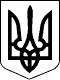 УКРАЇНАЖИТОМИРСЬКА ОБЛАСТЬНОВОГРАД-ВОЛИНСЬКА МІСЬКА РАДА  УПРАВЛІННЯ ЖИТЛОВО-КОМУНАЛЬНОГО ГОСПОДАРСТВА, ЕНЕРГОЗБЕРЕЖЕННЯ ТА КОМУНАЛЬНОЇ ВЛАСНОСТІНАКАЗвід  05 липня  2019 року                 №44                           м. Новоград-Волинський Про завершення приватизації об’єкта малої приватизації - 51/1000 частка комплексу нежитлових будівель      Відповідно до Закону України „Про приватизацію державного та комунального майна“, Порядку проведення електронних аукціонів для продажу об’єктів малої приватизації та визначення додаткових умов продажу, затвердженого постановою Кабінету Міністрів України від 10.05.2018 №432, враховуючи протокол про результати електронного аукціону від 07.05.2019 №UA-PS-2019-04-05-000048-1 з продажу  об’єкта малої приватизації - 51/1000 частка комплексу нежитлових будівель, що знаходиться за адресою: Житомирська область, м. Новоград-Волинський, вул. Чехова, 5, договір №669 купівлі – продажу частки комплексу нежитлових будівель від 04.06.2019, акта приймання передачі від 05.07.2019НАКАЗУЮ:      1. Завершити приватизацію об’єкта малої приватизації - 51/1000 частка комплексу нежитлових будівель, що знаходиться за адресою: Житомирська область, м. Новоград-Волинський, вул. Чехова, 5, ТОВ „ТЕРРА ПОЛІССЯ“, код 38624385, здійснило в повному обсязі розрахунок за придбаний об’єкт.      2. Опублікувати даний наказ в електронній торговій системі.      3. Контроль за виконанням цього наказу залишаю за собою.Начальник управління                                                                   О.В. Богданчук